Инструкции по дистанционной форме обучения для студентов очного и заочного обученияОбращаем Ваше внимание!Проведение зачётов и экзаменов дистанционным методом в соответствии с расписанием необходимо уточнять по контактным телефонам учебного отдела ЭТИ!Ликвидация задолженностей на данный момент происходит постоянно в таком же дистанционном режиме!Зайти на сайт ЭТИ СГТУ им.  Гагарина Ю.А. (http://techn.sstu.ru/)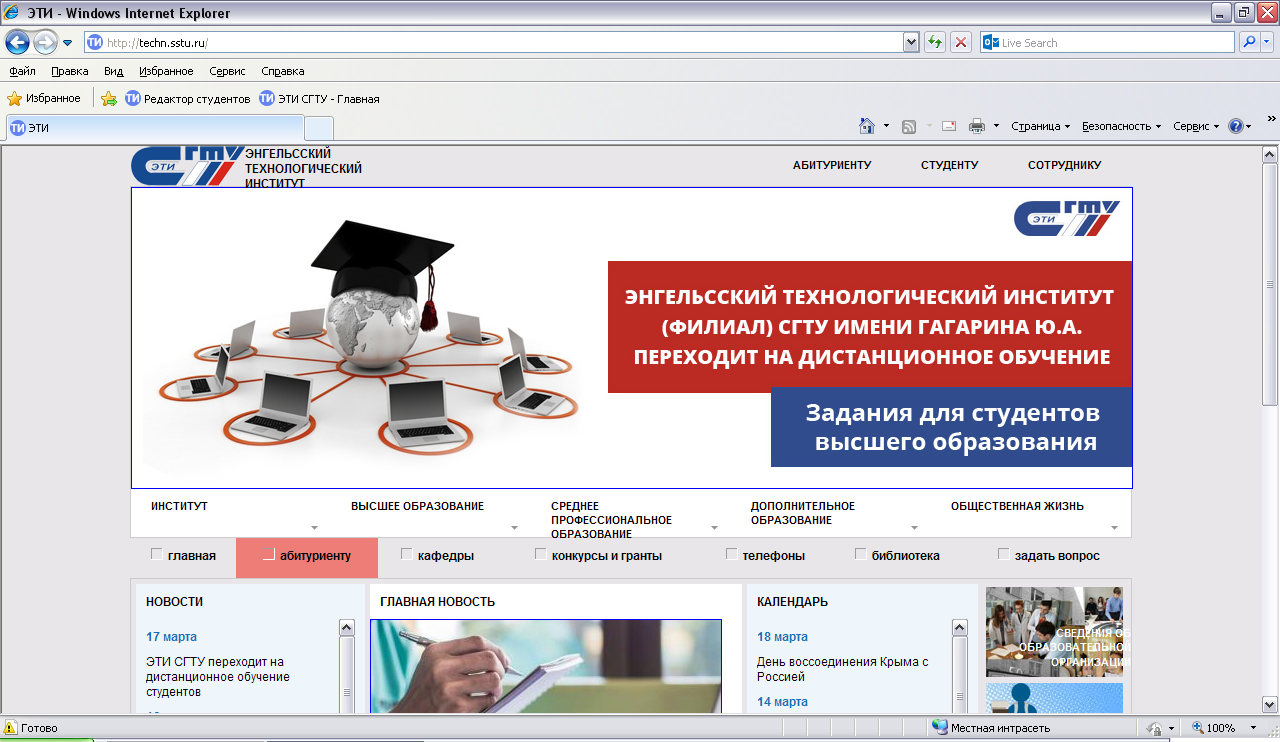 Авторизация студента на сайте: ввести личный логин и пароль.После авторизации перейти на главную страницу и в разделе Высшее образование выбрать Дисциплины (УМКД)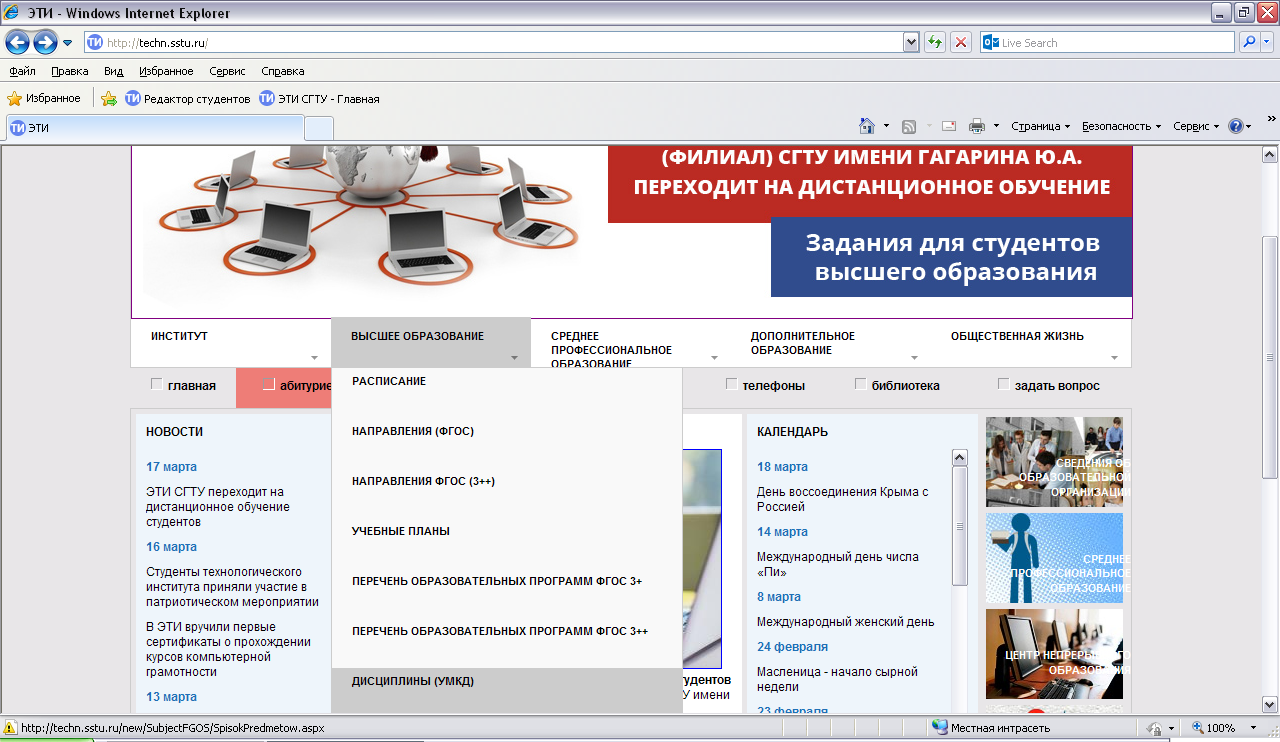 В строке поиска или по алфавиту найти необходимую дисциплину, согласно тем предметам, которые вы сдаете в весеннюю сессию (см. расписание). Обращаете внимание на закрепленного преподавателя, указанного рядом с дисциплиной. 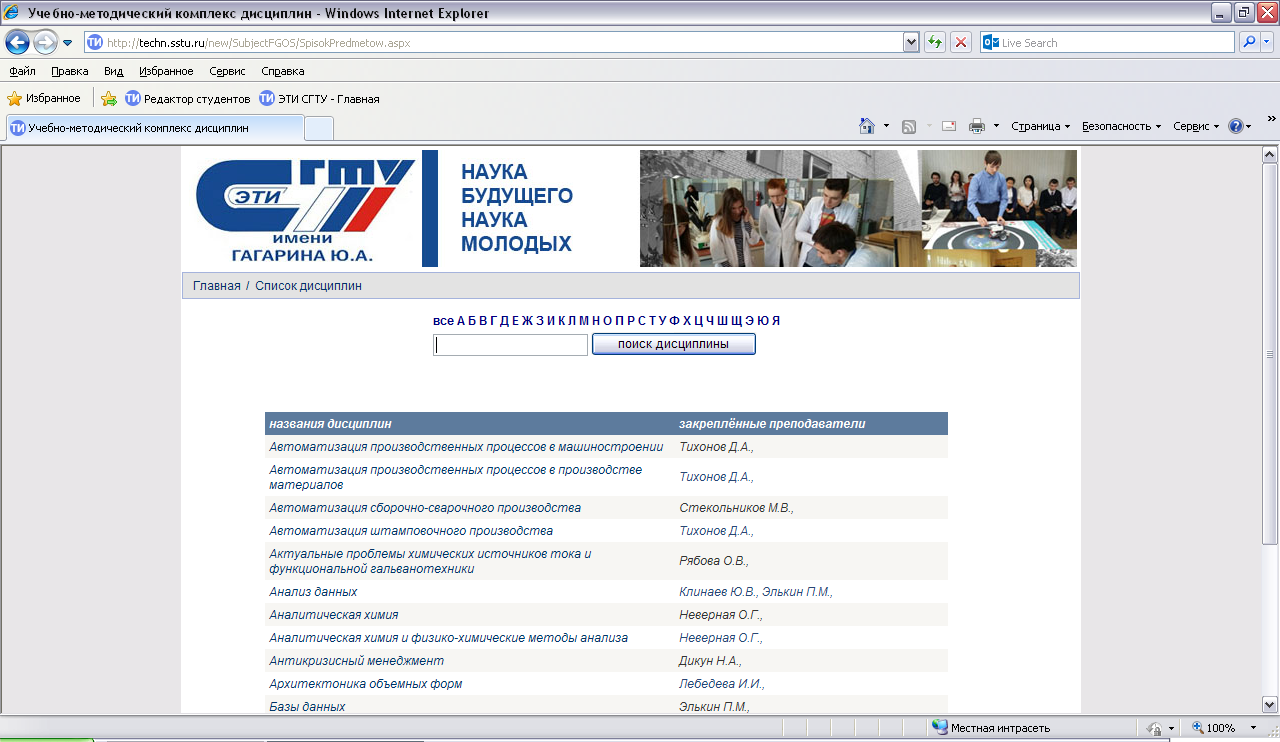 Переходите по ссылке на страницу этой дисциплины (организационно-методический блок дисциплины).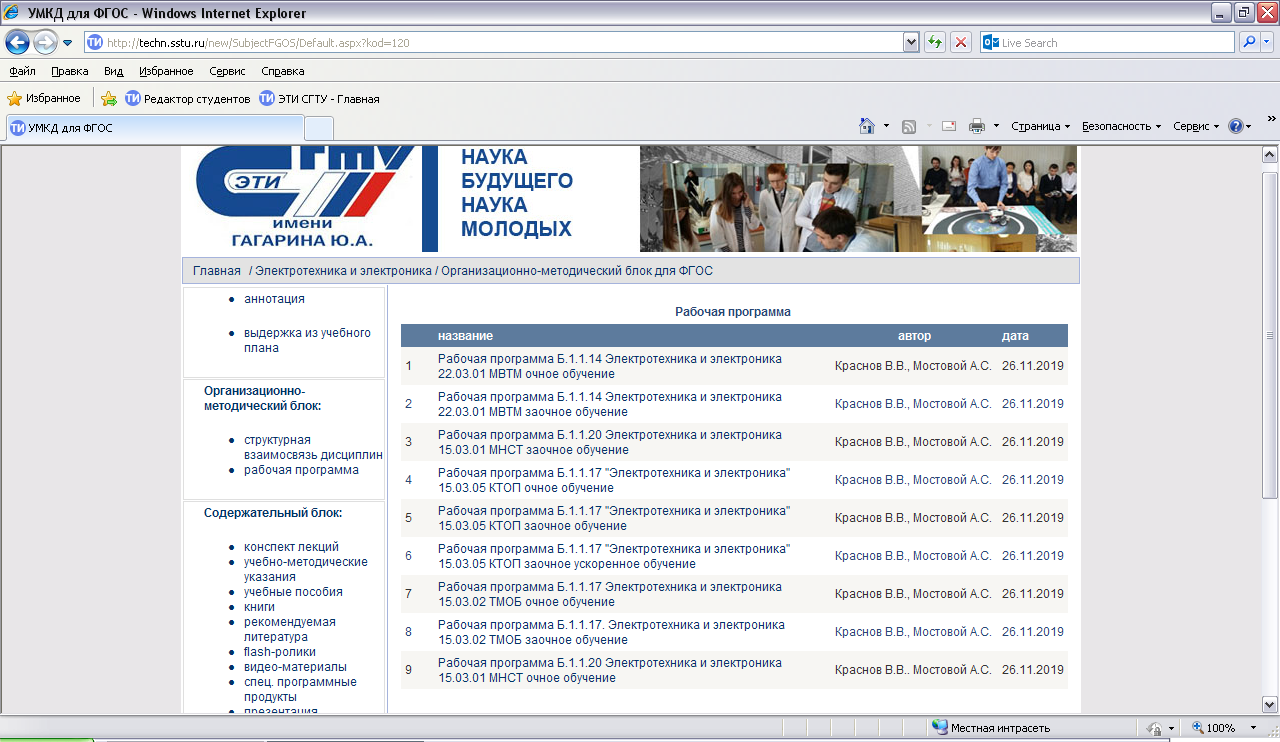 На странице выбранной дисциплины в разделе Контрольно-измерительный блок переходите по ссылке Текущий контроль знаний.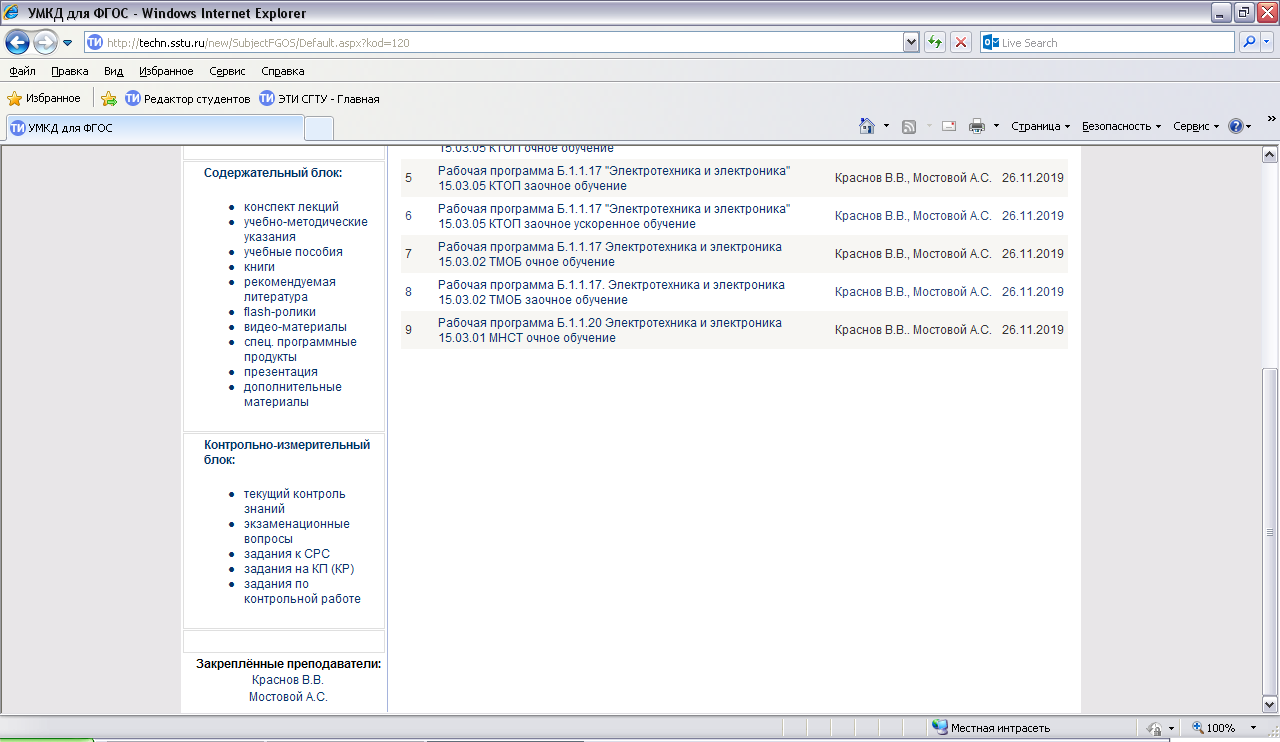 В окне Текущий контроль знаний выбираете задание для своей группы. Например (см. скрин): Задание для КТОП-21 и ТМОБ-31 на занятие 20.03.20 преподаватель Мостовой А.С.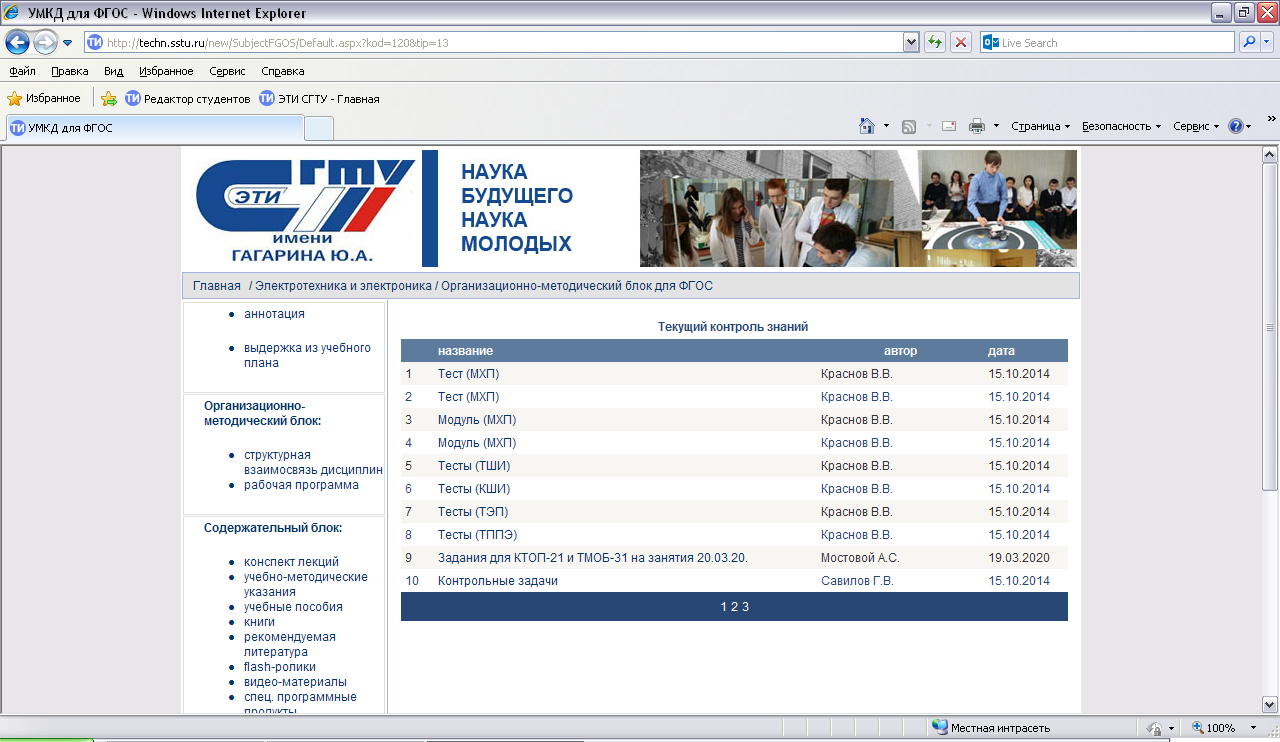 Сохраняете файл с заданием себе на компьютер. В файле, помимо задания, будет указан адрес электронной почты преподавателя. На этот адрес студент высылает выполненное задание. Все возникающие вопросы студент задает преподавателю также посредством электронной почты. Сохраняете файл с заданием себе на компьютер. В файле, помимо задания, будет указан адрес электронной почты преподавателя. На этот адрес студент высылает выполненное задание. Все возникающие вопросы студент задает преподавателю также посредством электронной почты. Если адрес электронной почты не указан в файле с заданием, то студент может его найти на личной странице преподавателя внизу (см. скрин). 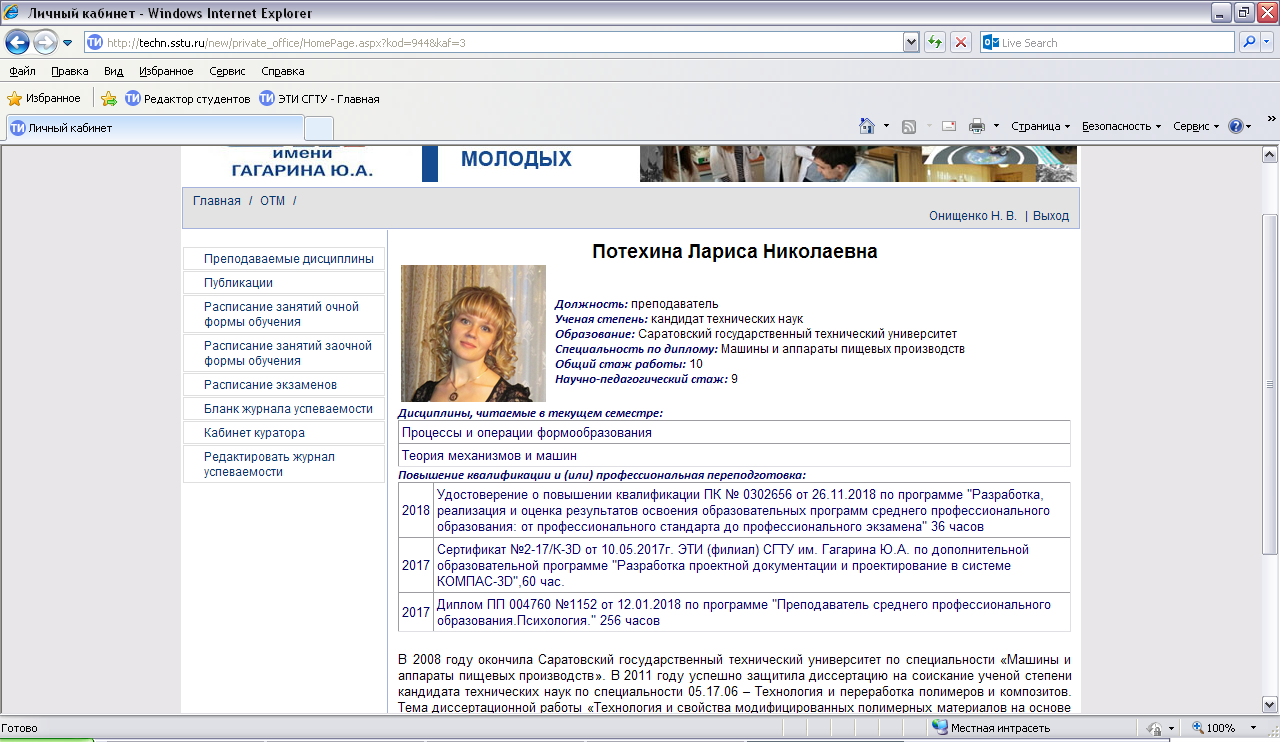 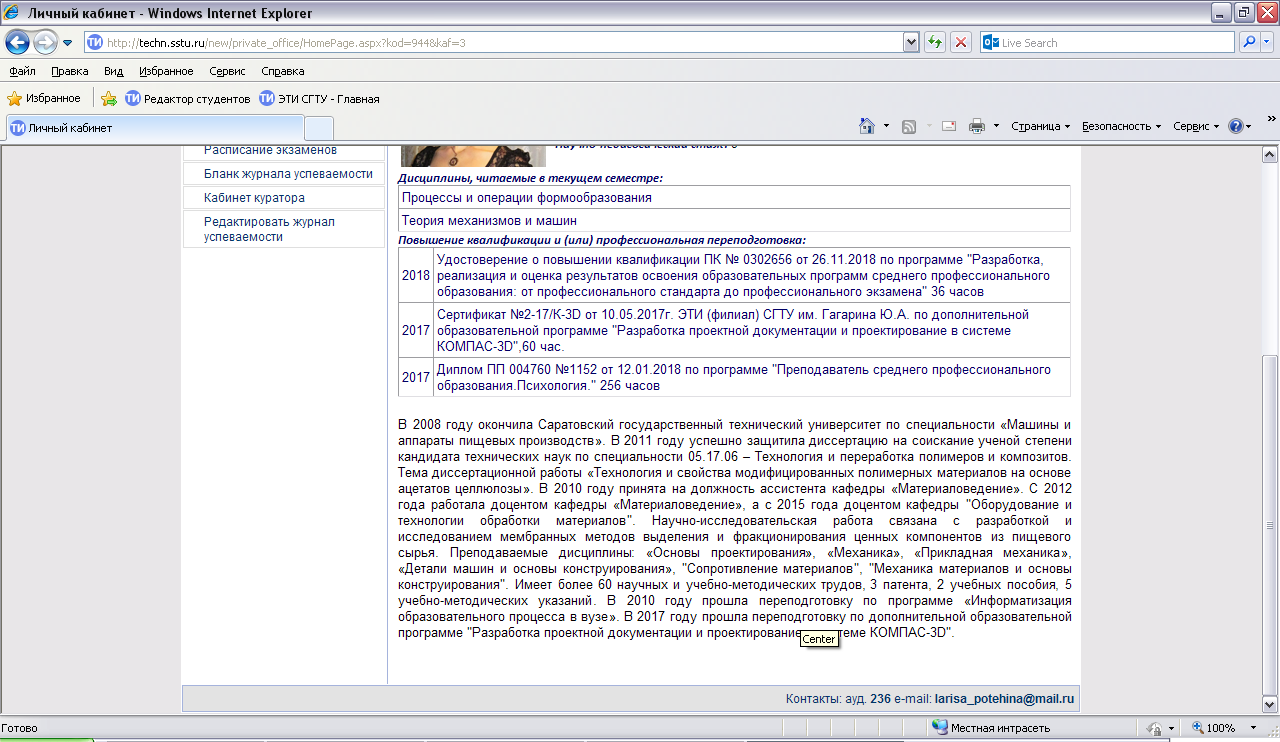  Переход на личную страницу преподавателя:Главная страница→Кафедры→Выбрать вашу профилирующую кафедру→На странице Кафедры перейти в раздел Сотрудники→Выбрать ФИО преподавателя и перейти по ссылке на его личную страницу (см. п.9). Переход на личную страницу преподавателя:Главная страница→Кафедры→Выбрать вашу профилирующую кафедру→На странице Кафедры перейти в раздел Сотрудники→Выбрать ФИО преподавателя и перейти по ссылке на его личную страницу (см. п.9).